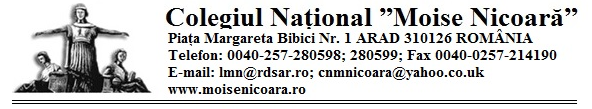 Domnule Ministru,Colectivul de profesori de la Colegiul Naţional „Moise Nicoară” din Arad, în urma consultării proiectului de Statut al elevilor supus dezbaterii publice, vă solicită următoarele:Prelungirea termenului pentru dezbaterea publică a proiectului de Statut al elevului, având în vedere că perioada în care ne aflăm, destinată examenelor de sfârşit de an, nu permite profesorilor răgazul de a consulta acest material şi de a-şi exprima un punct de vedere.Vă rugăm să luaţi act de observaţiile generale şi punctuale privind proiectul de Statut al elevului din documentul ataşat prezentei adrese. Vă mulţumim, Arad, la 30.06.2016						Director,prof. Major Csaba